    NATURE ET CHEMINS COUZEIXOIS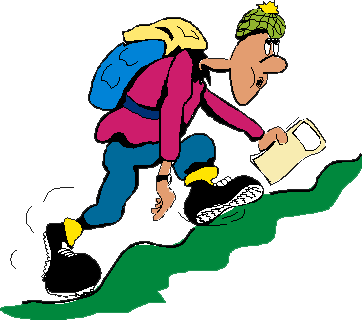 			      ENVIRONNEMENT – RANDONNEES PEDESTRES				   Membre de l’Association Sports Loisirs Couzeix			         9, Allée Beausoleil 87270 - COUZEIX - Tél : 06 43 42 67 00 					         	Mail : serge.mucciola@n-c-c.fr											 Site Internet : https://n-c-c.fr/DEMANDE ou RENOUVELLEMENT D’ADHESIONJe soussigné (e) : .............................................................................................……............	Né (e) le .........................................................................................................…….......	Adresse ...........................................................................................................……......	......................................................................................................................……….…	Tél : ..................................... Liste rouge : oui - non (rayer  la mention inutile)	Tél. portable :................................……...	Adresse Mail :............................................................................................................demande à adhérer à l’Association NATURE ET CHEMINS COUZEIXOIS (N.C.C.)  pour la saison2020-21 (l’adhésion sera valable pour la période du 1er Septembre 2020 au 31 Août 2021)- Je m’engage à me conformer au règlement intérieur et à la charte du randonneur de l’Association.- Je serai convenablement équipé (e) pour les activités auxquelles je participerai.- Je mettrai un point d’honneur à respecter les lieux et horaires des rendez-vous.Le montant de la cotisation (adhésion + assurance) est fixé à 33 €uros pour l’année.Joindre avec cette présente demande d’adhésion :- Le règlement du montant de la cotisation,- Un certificat médical d’aptitude à la pratique de randonnées pédestres.									A ............................. le ...............…..……............									(Lu et Approuvé) Signature .......................…...…Moyens de communication : 	(1) Je m’informerai en consultant régulièrement le site Web de l’Association :		  oui - non	(2) Je souhaite être informé des informations diverses par ma messagerie internet :   oui - non 	(3) Je souhaite être informé par support papier (remise directe ou voie postale) :       oui - nonInformation relative au droit à l’image : lors des activités organisées par l’Association des vidéos ouphotos peuvent être prises ; certaines peuvent éventuellement être diffusées sur le site internet del’association. -La loi n° 84-106 du 6 juillet 1984 fait obligation aux associations sportives d’assurer leur responsabilité civile et celle de leursadhérents. Cette obligation est souscrite auprès de la MACIF. Le contrat peut être consulté auprès des responsables del’Association. Il est conseillé aux adhérents de prendre éventuellement une assurance personnelle complémentaire pour couvrir les risques corporels lorsque la responsabilité d’un tiers n’est pas engagée.-Une période d’essai de DEUX sorties gratuites est tolérée, pendant lesquelles les intéressés sont couverts par leur propreassurance R.C. et multirisques accidents. Au delà de cette période, l’adhésion est obligatoire.-Les animaux ne sont pas autorisés en randonnéeDemande d’adhésion + chèque correspondant + certificat médical à retourner à :NCC -9, allée de Beausoleil 87270  COUZEIX ou par mail : serge.mucciola@n-c-c.frou, à remettre aux responsables,  lors des randonnées.